HƯỚNG DẪN SOẠN BÀI TẬP ĐỌC 3:TRANG 142 MỒ CÔI XỬ KIỆNCâu 1 (trang 141 sgk Tiếng Việt 3): Chủ quán kiện bác nông dân về điều gì?Đáp Án:Chủ quán kiện bác nông dân về việc bác ta đã vào quán hít mùi thơm của các món ăn mà không trả tiền.Câu 2 (trang 141 sgk Tiếng Việt 3): Tìm câu nêu rõ lí lẽ của bác nông dân.Đáp Án:Câu sau đây nêu rõ lí lẽ của bác nông dán : "Tôi vào quán ngồi nhờ để ăn miếng cơm nắm. Tôi không mua gì cả."Câu 3 (trang 141 sgk Tiếng Việt 3): Tại sao Mồ Côi bảo bác nông dân xóc 2 đồng bạc đủ 10 lần?Đáp Án:Mồ Côi bảo bác nông dân xóc 2 đồng bạc đủ 10 lần để cho chủ quán nghe đủ tiếng kêu của số tiền 20 đồng như chủ quán đã đòi bồi thường.Câu 4 (trang 141 sgk Tiếng Việt 3): Thử đặt tên khác cho truyệnĐáp Án:- Một vụ kiện lạ.- Một cách xử kiện thông minh và công bằng.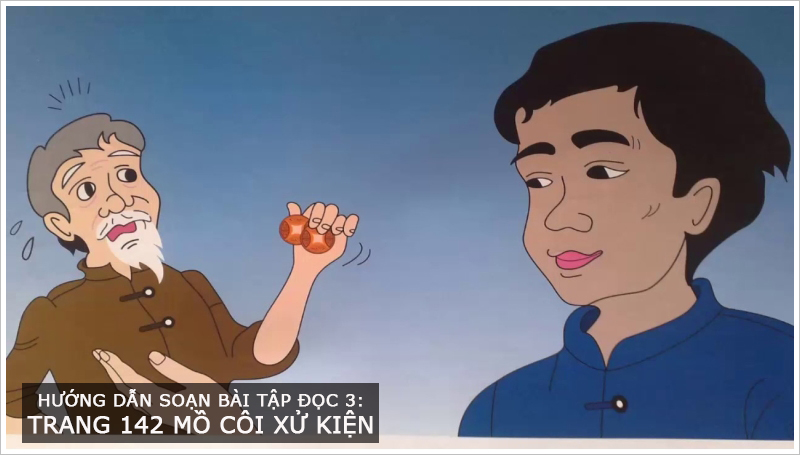 